                 ҠАРАР                                                      ПОСТАНОВЛЕНИЕ        «28»  март  2017 й.                 №19                    «28» марта   2017г.О подготовке проекта «Внесение изменений в правила землепользования и застройки сельского поселенияУдельно-Дуванейский сельсовет муниципального района Благовещенский район Республики Башкортостан»   В соответствии  со ст. 31, 33, 39, 40 Градостроительного кодекса Российской Федерации,  ч.3 ст. 4 Федерального закона от 29.12.2004 № 191-ФЗ «о введении в действие Градостроительного кодекса Российской Федерации», Земельным кодексом Российской Федерации, на основании Федерального закона от  06.10.2003 № 131-ФЗ «Об общих принципах организации местного самоуправления в Российской Федерации», руководствуясь уставом муниципального образования сельского поселения Удельно-Дуванейский  сельсовет муниципального района Благовещенский район Республики Башкортостан, Администрация сельского поселения Удельно-Дуванейский  муниципального района Благовещенский район  Республики БашкортостанПОСТАНОВЛЯЕТ:       1. Разработать проект «Внесение изменений в правила землепользования и застройки сельского поселения Удельно-Дуванейский  сельсовет муниципального района Благовещенский район Республики Башкортостан» (далее - Проект).       1.1 Подготовка, согласование и утверждение Проекта проводятся в соответствии с Градостроительным кодексом Российской Федерации и иными нормативными правовыми актами Российской Федерации.     1.2 Установить, что градостроительное зонирование осуществляется единовременно применительно ко всей территории  сельского поселения  Удельно-Дуванейский  муниципального района Благовещенский район Республики Башкортостан.     1.3 Установить срок направления в Комиссию по подготовке проекта правил землепользования и застройки сельского поселения Удельно-Дуванейский  сельсовет муниципального района Благовещенский район Республики Башкортостан предложений заинтересованных лиц по подготовке Проекта – 30 дней с момента принятия решения о проведении публичных слушаний по Проекту.     2.  Обнародовать настоящее постановление на информационном стенде администрации сельского поселения по адресу: с.Удельно-дуваней, ул.Димитрова, д.24 и разместить на официальном сайте администрации сельского поселения Удельно-Дуванейский  сельсовет муниципального  района Благовещенский район Республики Башкортостан в сети «Интернет». 3. Контроль  за исполнением настоящего постановления оставляю за собой.Глава сельского поселения:                                            Н.С.ЖилинаБАШКОРТОСТАН РЕСПУБЛИКАhЫБЛАГОВЕЩЕН РАЙОНЫ МУНИЦИПАЛЬ РАЙОНЫНЫҢ   УДЕЛЬНО-ДЫУАНАЙ  АУЫЛ СОВЕТЫ  АУЫЛЫ БИЛӘМӘhЕ ХАКИМИӘТЕ 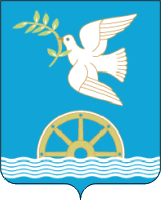 АДМИНИСТРАЦИЯ СЕЛЬСКОГО ПОСЕЛЕНИЯ УДЕЛЬНО-ДУВАНЕЙСКИЙ СЕЛЬСОВЕТМУНИЦИПАЛЬНОГО РАЙОНА БЛАГОВЕЩЕНСКИЙ РАЙОНРЕСПУБЛИКИ   БАШКОРТОСТАН